Grumman Widgeon  Multi-Engine Seaplane Study Guide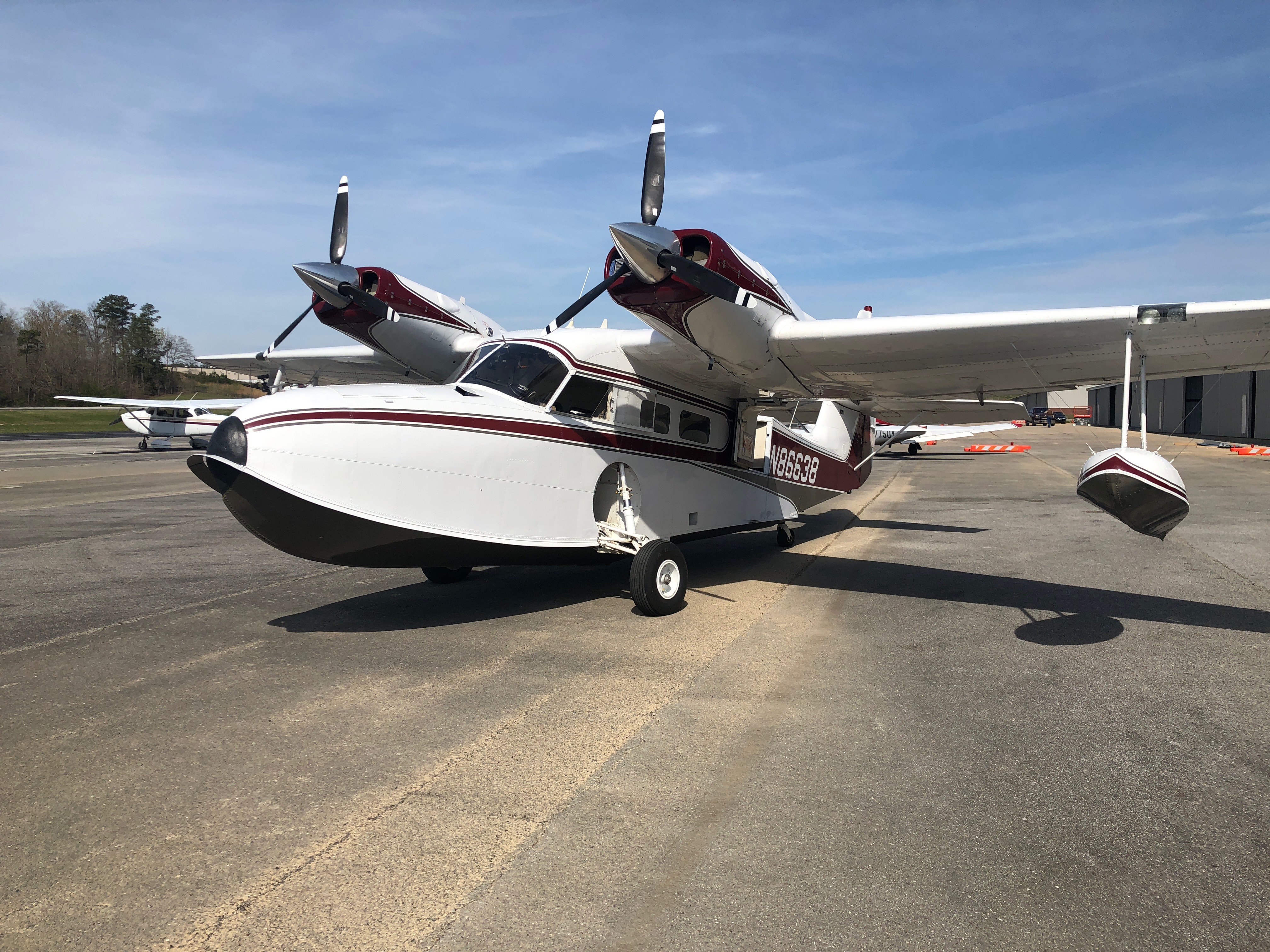 		1-	  Land Operations and GUMPFTS		2-	  Water operations, Porpoising and skipping 3-	  Taxiing On The Water		4-	  Normal and rough Water Operations		5-	  Glassy Water Operations 		6-	  Mooring, Docking, Beaching, Ramping, and Sailing		7-	  Air Work		8-	  Emergencies- Engine Failure		9-	  Critical Engine	10-       VMC , Beauford scale	11-       Flight profiles		12-	  Seaplane study Quiz		13-	  Operating Manual Quiz		14-	  Seaplane study Quiz Answers		15.	  Operating Manual Quiz AnswersLAND OPERATIONSTAXIINGA slow taxi speed is required to maintain control of a free-castoring tail wheel aircraft. The rudder has little effect at such slow speeds so differential power and brakes are used for directional control. To aid in taxiing long straight taxiways you can lock the tail wheel and keep the downwind engine at or near idle power. LAND TAKEOFF After run up and a pilot briefing about V speeds, emergencies, etc., taxi into position, lock the tail wheel, smoothly add power while releasing the brakes, maintain directional control with the rudder. Raise the tail when the airspeed comes alive (somewhere around 25 mph), continue acceleration to VMC + 3 mph (81), then lift off and use a shallow climb angle that will give you both acceleration and climb. Vx for obstacles otherwise, Vy (100 mph) should be used. Gear up at positive rate of climb, throttles 25”, props 2500, flaps up upon reaching Vy at a safe altitude, and boost pumps off at 500 feet agl.         GO-AROUND	This applies to both land and water operations anytime you need, (bounced landing), go around, add power, immediately reduce the flaps to between 10 degrees, check gear up, then, when the speed reaches VY retract the remaining flaps.The GUMPFTS check list is used before starting any new event such as take off or landingG   gas on, cross-feed off (only two levers are to be on at the same time)U   undercarriage (water)-up, gear handle up, light (up), hyd. pres, mirror, locksM   mixture - richP    props forward (preparation for a go-around), best done at reduced powerF    flaps set 10 degrees for take -off, 15-30 for landingT    trim-setS    stick- full aft against the stop for takeoff or for getting onto the step, aileron right to counter torque, rudder as needed to maintain a straight courseWATER OPERATIONSDEPTH PERCEPTIONDepth perception is very important to landing in water. If you look too far ahead you may fly into the water and if you look too close you may never get close to the surface, you will stay too high, so don’t fixate on any one object and look ahead about 100 yards.PORPOISING	Porpoising is dynamic instability on the water, which may occur under certain conditions during either take-off or landing. It is characterized by a rhythmic rocking motion, like a rocking chair. On takeoff it will become increasingly violent unless a quick change in trim angle is made with the elevator, or abort and start over.	Porpoising usually starts when the attitude (trim angle) is either too high (nose up) or too low (nose down); there is a small range for proper trim angle. On take-off as the nose comes up to the second rise and you “go over the hump”, it is important to ease the nose down onto the “step”. Holding the nose up too long or helping the airplane onto the step by easing the elevator early will reward you by immediately entering porpoising, IE: ease the nose down gently so that the seaplane’s nose doesn’t strike the water’s surface hard and bounce off causing the plane to porpoise. Avoid your wake and other waves on take-offs and landings. When landing, wait to raise the flaps, just before dropping off of the step, not at high water speeds or it could quickly pitch up and start to porpoise.	Other operational factors, which change the trim angle limits, are:  1.  High gross weight- increases displacement- raises the lower limit considerably  2.  Flap position: lowers the upper limit at high water speed.   3.  CG position: Forward raises the lower limit at the hump and high speed, aft CG will   decrease the upper limit, especially on landing.  4. Trim tab in the wrong position may get the plane into porpoising.  5.Touchdown at or near stall speed: Up angle (attitude) between the water and keel at stall should be about 7 degrees, at faster speeds this is reduced to a dangerous nose down attitude, causing violent Porpoising, snatch downs, and water loops.	It all boils down to maintaining the proper TRIM ATTITUDE at all times!SKIPPINGSkipping is an up and down motion which is done at higher speeds, similar to skipping a stone across the water. Normally started by waves on the step with an excessive nose high attitude, power, and speed. Proper attitude for takeoff, step taxiing, and landing on the water is necessary at all times! Wetting the aft hull section could cause suction pulling it down and suddenly releasing the plane into the air below stall speed. Step vents help to relieve the suction problem and lift off in a shorter takeoff distance.	TAXIING ON THE WATERIDLEIdle taxi is generally considered to be the best form of taxiing because it is slow and we have good visibility, fair cooling, no spray problem, and good maneuverability especially with the gear down. Turning is accomplished by using short bursts of differential power. Aileron position during idle taxi is more important on the water than on the land because we do not have the landing gear to keep the wind from lifting the upwind wing and sinking the leeward wing float and possibly capsizing the seaplane, especially in the downwind to upwind turn.STEPStep taxiing is used to transition long distances because of the speed. Wind and waves should be calm enough to keep the hull from banging too much. During step taxi we have good visibility, cooling, and no spray problem. Use takeoff Power to get up to the “second rise”, and as you go over the “hump” ease the nose down onto the step, reduce the power to maintain the step taxi speed. Turning is achieved by using rudder pressures. During an aggressive turn you may have to increase the power to stay on the step because some of the energy is used up by the centrifugal force, this will be evident as the seaplane starts to “bobble” and porpoise. Keep the wings level and use a slow rate of turn, don’t be in a hurry. Caution must be used in a step turn from downwind to upwind as centrifugal force and the wind work together to capsize you especially on float planes.NORMAL WATER LANDINGSUpon reaching your destination water we over-fly the intended landing spot at patern altitude to check for wind direction, hazards ie: wires, boat traffic, logs, submerged objects, depth, etc. When we are satisfied that it is safe and having picked out the best “landing lane” we enter downwind around 750 feet AGL and then we use the GUMPFTS checklist while slowing to flaps speed, then drop 10 degrees flaps, maintain “blue-line”(95), at 45 degrees turn base, drop 10 more flaps, check the area and turn final. Drop 10 degrees more flaps, (20 normal) maintain blue line till the water is made, then reduce your speed to 85 mph, (you do not want to get near the water surface at a high speed), about 5-10 feet above the surface transition to the landing attitude, (forward nose area parallel with the horizon or lake surface). Power should be maintained at 12”- zero thrust, speed about 75 mph and decreasing, touchdown should be just above a stall (65 mph with 20 degrees flaps). Never enter the water bow low or with a side drift, take your time. Once you have touched down, and not (skipping), reduce all power, ease the stick back, as you are dropping off of the step remove the flaps, and close the windows.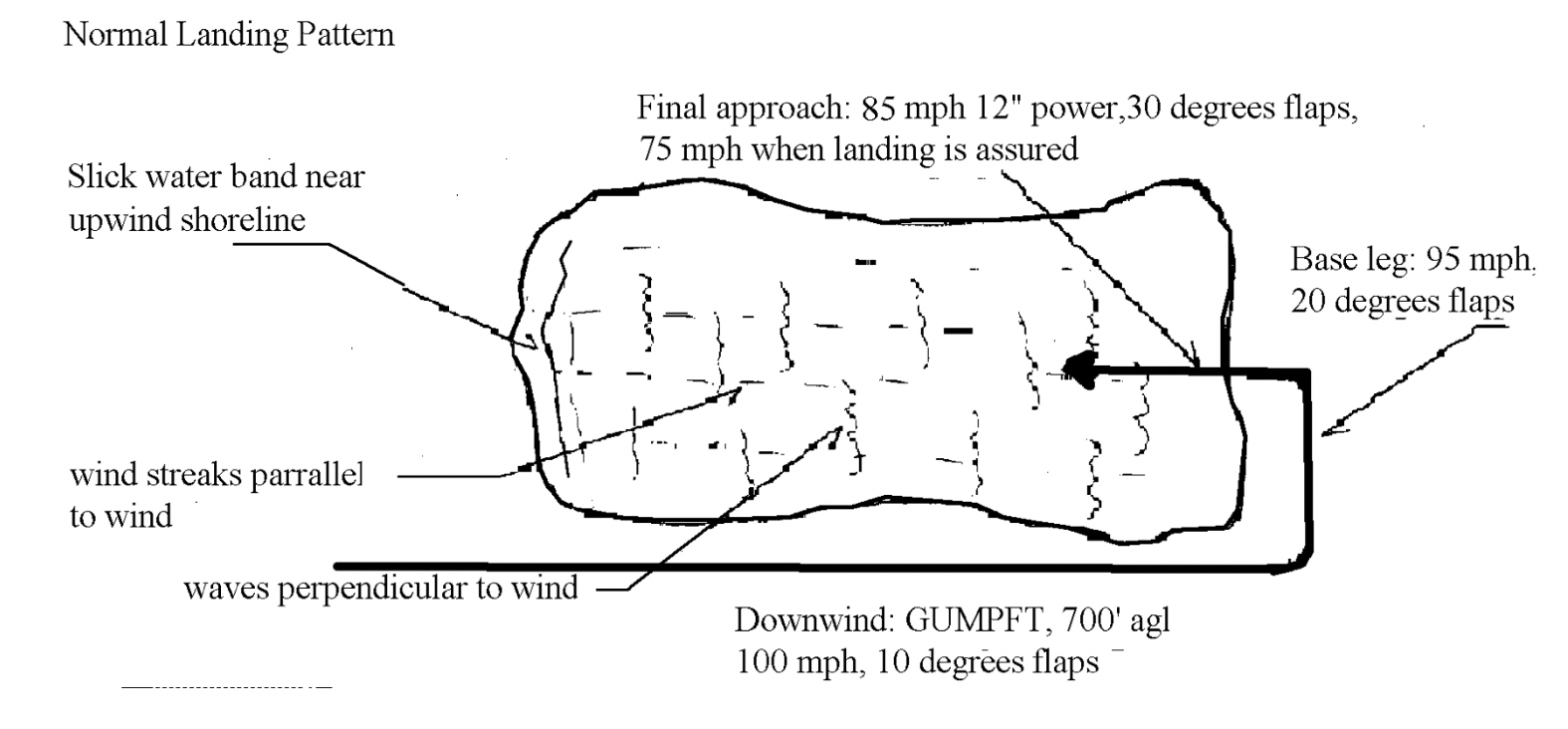 NORMAL WATER TAKEOFFSUse the same procedure as getting on the “step” and continue with full power. ie.  GUMPFTS (stick full back, aileron right, right rudder) ease onto the step, accelerate to 62 mph with the proper attitude same as (landing) and let the seaplane lift off when it is ready to fly, don’t force it off, since you’re already way below VMC. Once free of the surface you will accelerate quickly and climb at the same time. It is important to hold the proper attitude, (as landing), while maintaining a shallow- climb just in case of wind sheer, engine out, etc. Let the speed increase through VMC and Vx to Vy. Care must be taken not to touch down again after takeoff at the wrong attitude, when speed and altitude permit, reduce to climb power and flaps up.MAXIMUM PERFORMANCE TAKEOFFShort water takeoff with this seaplane is done like a normal takeoff except that we use 10 degrees of flaps to get off the water in less time and distance. Lift off at 62, initial climb at vx (81) to tree top height, then vy 100. One procedure some pilots use is to get onto the step crosswind and then step turn into the wind and takeoff, useful with some underpowered seaplanes and a wide lake, but may be hazardous to the inexperience pilot and narrow waters.SHORT FIELD/WATER LANDINGShort field/water landings can be made with 30 degrees of flaps maintaining speed and approach angle. Do not approach too slow or you may not be able to transition at the bottom and impact the water harder than you anticipated. Nose up trim is needed with 30 degrees flaps, beware of the excessive pitch up on go-around.ROUGH WATER TAKEOFFTakeoff is the same as normal except we use 10 degrees of flaps for a shorter run and we use a slightly higher nose attitude so we will become airborne at the minimum speed possible, accelerate in ground effect, hold the proper “attitude” while climbing. On small bodies of water a crosswind / downwind arch procedure in the lee of trees on the upwind shoreline is usually the best choice, calmer water and less wind.ROUGH WATER LANDINGPick the calmest area, touchdown as slow as possible just above a stall, nose angle slightly higher than normal you may want to land “across” the waves not “straight on”. At touch down power back, flaps up as you come off the step.CROSSWIND TAKEOFFSOn cross-wind takeoffs you can use the downwind arch procedure, start about 45 degrees into the wind from the left, get on the step, then start a downwind arch turn to the right, the centrifugal force in the turn will help keep the upwind wing down while compensating for weather-vaning, lift off while in the turn. See illustration below.We put the wind on the left because torque will help keep the upwind wing down as well as visibility of the waves is better looking out the left window.CROSSWIND LANDINGSSlipping down to transition height is one way, or use the same procedure as the takeoff, using the centrifugal force in a downwind arch, see illustration below.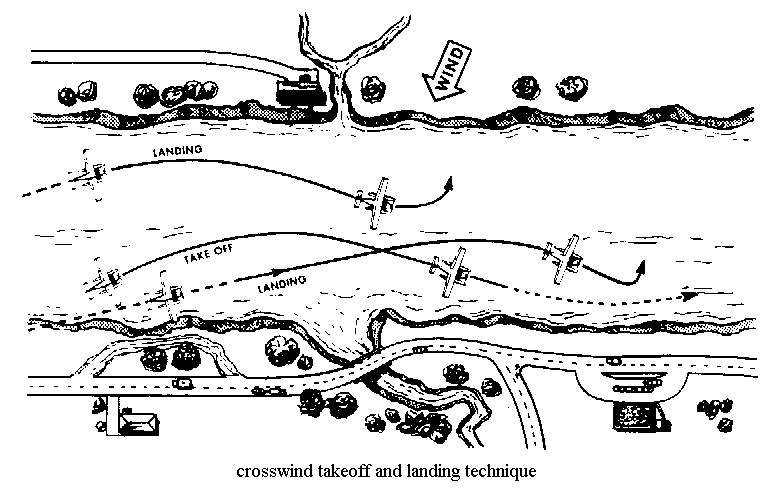 GLASSY WATER TAKEOFFTakeoff is the same as normal, unless short water is involved, then it may be better to ripple the water first by taxiing around in the takeoff area. The waves will help break the suction smooth water makes upon the hull. It also may be prudent to takeoff along the shoreline for altitude reference in the climb so you will not fly back into the water.GLASSY WATER LANDINGLanding in glassy water takes a special procedure, i.e.; using only 15 degrees maximum flaps (more would lower the trim angle and a touchdown would be disastrous), we look for a “LVR” (last visual reference point) along the shoreline finding the lowest area. Turning on a long final we approach the LVR as low as possible with a speed approaching 80 mph keeping the power around 12”, at the LVR we pitch up to our proper landing “attitude”, maintain 75 mph, bring in the power to 16” plus or minus to give us a rate of decent of 100-150 ft. per min., hold this configuration until touchdown do not flare, power changes as necessary, this is a precision approach. On touchdown roll the power back, hold the attitude. As we slow down flaps up and stick back. If there is excess speed at touchdown the plane may pitch down from, be ready for it, but don’t yank the plane back into the air. If you do get airborne, go around, and return for another landing.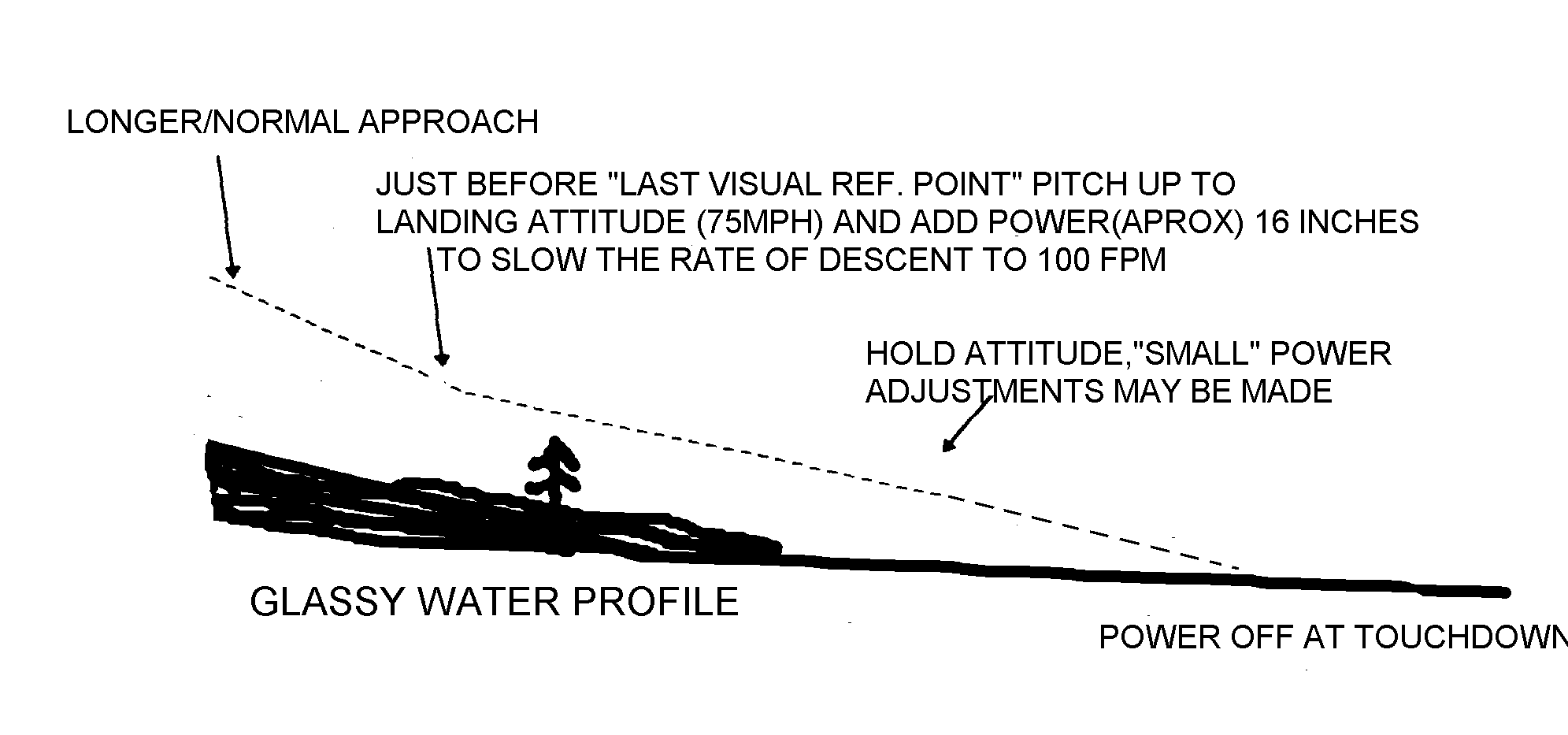 	HIGH DENSITY/WEIGHT TAKEOFFSimulated with 60% power a partial power, high density alt., gross weight takeoff this maneuver will show the student the difficulty of getting on the step and finding the proper trim angle until rotation speed. Then a quick pitch up into the air can be made to get airborne keeping the seaplane from decelerating and prolonging the takeoff run.MOORINGBrief the helper about the props before they open the forward hatch. Approach into the wind, having the gear down will help slow the seaplane. Upon leaving a mooring you may choose to “sail clear” first, since the plane will start to move immediately when the engine starts.ANCHORINGAnchoring is essentially the same as mooring, after the props stop turning lower the anchor using a scope that give a ratio of seven feet of anchor line to one foot of water depth.DOCKINGApproach a dock slowly - gear down - bumping the mags and shut down the engines before coming too close. You should nose up to the dock and exit the plane thru the nose door. If you use the wing tip to exit then it must be protected by use of a helper on the dock to fend off and protect the wing tip. Watch out for pilings.BEACHINGOn your fly-by a careful observation of the beach should be made looking for submerged objects and checking for an area that has a steep gradient .Approach at idle speed, gear down, tail-wheel unlocked, approach at a 45 degree angle to the shore so you can easily return to deeper water if the wheels start to sink in the sand.RAMPINGApproach at idle, gear down, flaps up, tail-wheel locked,power up the ramp with the stick back. Go all the way up until on a flat surface. Use caution on braking when descending the ramp and use the tail-wheel lock to keep from swinging around.SAILING Power off sailing is done similar to float type aircraft. Let the aircraft weathervane, engines off, flaps as needed, place ailerons in the direction you want to go, and use opposite rudder, elevator back, the plane will drift backward in the direction nearly parallel to the keel using the wind and parasite drag.AIRWORK          altitude at least 1500 feet    STEEP TURNSclearing turns, add power if needed to 23x23, 45 -60 degree bank, 360’sSLOW FLIGHTclearing turns, power back, GUMPFTS, props to 2500,power as required, 20 degrees flaps, 75 mph, recovery - power up, clean up, return to cruise POWER OFF OR APPROACH TO LANDING STALLClearing turns, power back, GUMPFTS, (gear up and flaps 30 degrees), scenario - set up like on “final” airspeed 85 etc. raise nose to imminent stall warning (controls get light) then recover-lower attitude, power up, get flaps up to 10 degrees immediately, as speed warrants - remainder flaps up, back to cruise.POWER ON OR DEPARTURE STALLClearing turns, power back, GUMPFTS, (gear as requested), flaps 10 degrees, when speed reaches 80 mph, power up to 15” pitch up in a slight bank, just like avoiding an obstacle at the end of a runway - recover when you get an indication of a stall, power up, reduce pitch, as speed increases -flaps up, return to cruise flight.ACCELERATED STALLclearing turns, power back, GUMPFTS, 10 degree bank, power about 15” add back pressure to maintain altitude as speed bleeds off, recover when you get an indication of a stall, lower pitch, level bank, power up, return to cruiseVmc DEMONSTRATIONclearing turns, power back, 100 mph, GUMPFTS, (gear up, flaps 10 degrees), left engine idle, right engine takeoff power, pitch up slowly to decelerate, maintain directional control with very little rudder pressure, maximum 5 degrees bank into good engine. When you loose directional control or get a stall indication - recover by reducing the power enough to stop the turn and lowering the nose to gain rudder control as speed and control increases then only use the right engine for recovery – maintain single engine control and speed, add the second engine only after the manuver is completed then return to normal cruise.EMERGENCIESELECTRIC HYDRAULIC PUMP FAILURESwitch off the electricity to the hydraulic pump and then pump the emergency hand pump handle located next to the pilots left knee and uses a forward and aft pumping action. It directs fluid from the bottom of the reservoir directly to the system without increasing pressure through the accumulator. You must select the gear handle position and pump the gear up or down. For flaps, hold the flap handle in the down position and pump. No pumping necessary for flaps up. Your gear will be locked down only after the handle cannot be moved anymore indicating that the pressure is up.ENGINE FAILUREThe procedures for an engine out depends on when and where it happens, i.e. on takeoff below blueline - abort the takeoff. After blue line it is at the pilots discretion whether to abort. If there is no available runway left you should go around the pattern and return for a landing, use the most suitable landing area. In cruise you should land as soon as practicable.   SINGLE ENGINE CHECKLISTWhen continuing flight the procedures are:   MIXTURES      	rich   PROPS              	forward   THROTTLES    	forward   BLUE LINE   FLAPS              	up   GEAR               	up   IDENTIFY        	dead foot dead engine   VERIFY            	reduce throttle on suspect engine   FEATHER         	simulate by pulling the prop back a little bit if this is practice   CALL FOR THE SINGLE ENGINE CHECKLIST to secure the dead engine, 5 degrees of flaps, etc.These procedures must be memorized and you should be able to go through them at a normal rate.CRITICAL ENGINEThe failed engine that most adversely affects the handling characteristics of the aircraft is called the critical engine. In aircraft that have all right hand rotating engines the left engine is critical. Four factors that make the left engine critical in this aircraft are:  We use the nmenonic PAST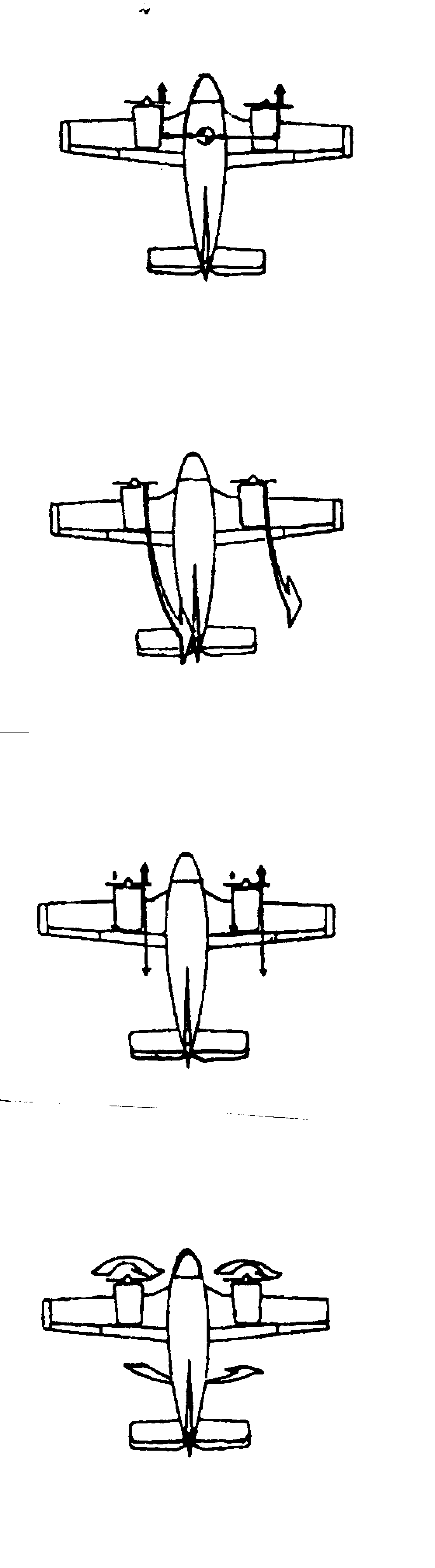 		P-FACTORThe descending prop blade produces more Thrust than the ascending blade and becausethe right engines descending blade is furtherout from the center of the airplane than theleft engine it will yaw the aircraft to the left.		SPIRALING SLIPSTREAM A spiraling slipstream from the left engine hits the vertical stabilizer on the left sidewhen the right engine fails. If the left engine fails the right engine slipstream will not hit the right side of the vertical stabilizer.		ACCELERATED SLIPSTREAM Increased lift from accelerated slipstream over the  right wing causes the wing to roll the plane to the left because it is further out from the airplane’s central axis. 		TORQUEthe plane will yaw and roll to the left if the left engine fails.If the right engine fails the plane will yaw to the right and roll to the left thus helping to cancel each other out.VmcVmc is the minimum speed at which directional control can be maintained with the critical engine inoperative.Vmc is determined by the following:1. sea level on a standard day2. the critical engine wind-milling, max. drag3. maximum power on the operating engine4. flaps set at takeoff position5. landing gear in the up position6. the center of gravity that most adversely affects the plane7. a maximum of 5 degrees bank into the good engine8. gross weight 9. 150 pounds maximum of rudder pressureEXPLANATION OF THE ABOVE1.    standard day is used for continuity2.    the wind-milling prop. increases drag and adverse yaw substantially3.    maximum power on the operating engine4    Vmc is determined at the most critical phase of flight, just after takeoff6.    the rudder is less effective with an aft CG,(the arm is shorter)regular acft.7.    the horizontal component of lift in a bank will aid in overcoming adverse yaw.       the amount of bank is limited to 5 degrees for continuity between different aircraft.8.    an increase in weight increases the amount of horizontal component of lift so it actually lowers the Vmc speed.9.    the rudder force required to maintain directional control may not exceed 150 pounds as per. FAR 23.149BEAUFORT SCALE#	wx term	mph		indicator			sea condition0.	calm			0-1	smoke rises vertically	sea like a mirror1.	light air		1-3	smoke drifts		ripples (still use glassy. wtr app.2.	light breeze		4-7	leaves rustle		wavelets / wind streaks form3.	gentle breeze	8-12	flags extend		sparse whitecaps (ideal water)4.	moderate breeze	13-18	dust raises		frequent whitecaps5.	fresh breeze		19-24	trees sway		many whitecaps (rough water)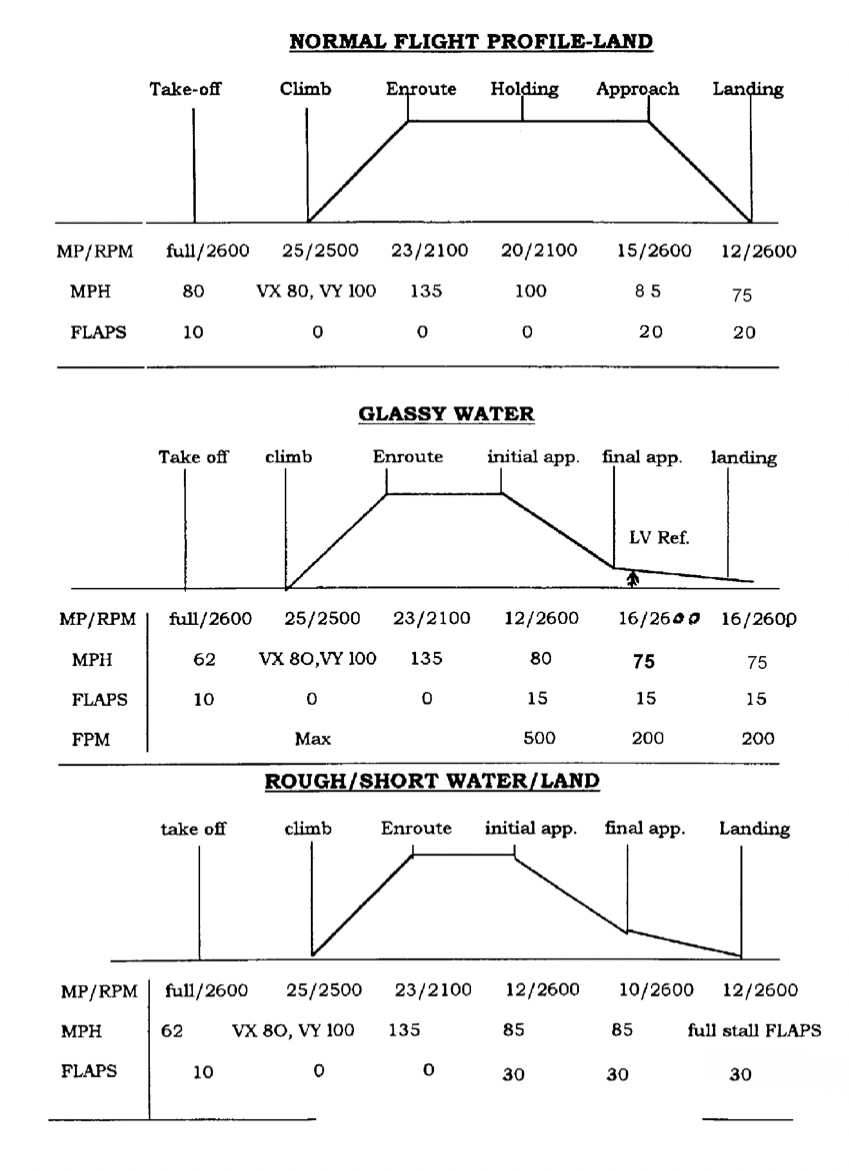 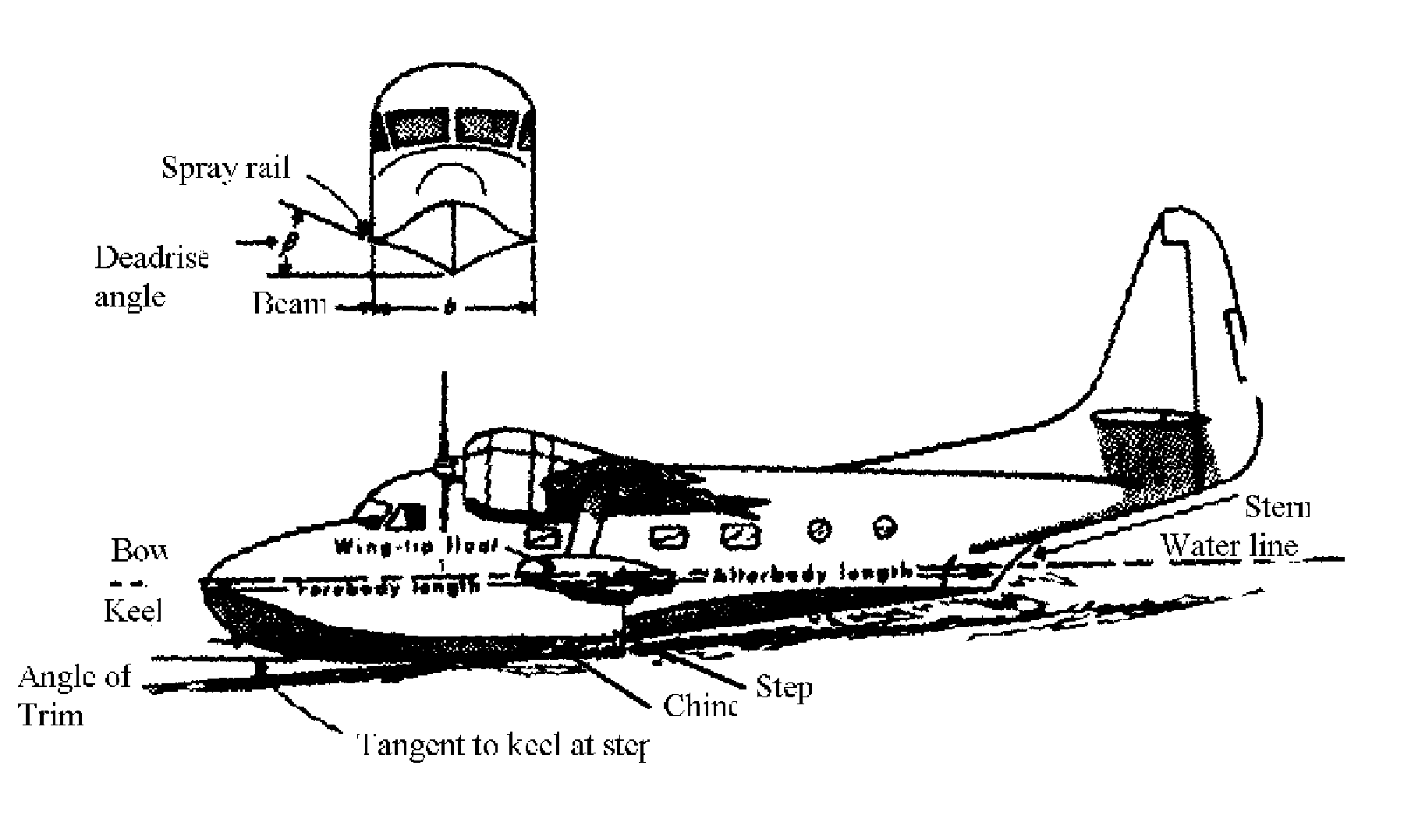 SEAPLANE STUDY QUIZ1. When step taxiing which is the most dangerous turn that can capsize a seaplane? why?2. What is the checklist we use before any major operation?3. What type of water condition is the most dangerous for a seaplane that is landing?4. What technique do we use for a glassy - water takeoff?5. What is it called when an aircraft turns into the wind by itself?6. In which position should the elevator control be in while on the water?7. When do we use step taxiing?8. Describe the technique for sailing.9. Describe the technique for ramping.10. Describe the technique for beaching.11. List four reasons a seaplane enters porpoising.12.What is the best way to determine the wind direction if you are on the water?13. When flying overhead, how can you determine the wind direction?14. What method is used to stop severe porpoising?15. What method is used for glassy water landings?16. What certificates or documents must be carried in the airplane at all times?17. What certificates must be carried by the pilot?18. How long is a second class medical good for?19. Who has the right of way boats or seaplanes? Why?20. Frequent white caps occur at what wind speed?21. Wind streaks start to form at what wind speed?22. Who has the right of way on water, a seaplane taking off or a seaplane landing?23. The color of a rotating beacon at a seaplane base is?24. The symbol on a chart for a seaplane base is? Explain the landing direction25. What part of the seaplane hull is the most important? Why?26. What is the most important part of a pre-flight on a seaplane?27. What precautions should be taken when docking?28. What causes a seaplane to stall?29. FAR 91.115 states?30. Give 5 sources that a pilot can use to determine if the landing area is open31. What are 5 items a pilot will check for on his fly over?32. Describe a maximum performance takeoff?33. How many water- tight compartments does this seaplane have?34. Why is proper elevator trim important on takeoff?35. Why should landings be made at or near full stall?36. Describe crosswind takeoff and landing methods.37. Which way will the seaplane turn the tightest on water, left or right? Why?38. What precautions should be taken when water depth is not known?39. Describe the cause and effect of a water loop?40. Describe the cause and effect of skipping?41. The two worst events that can be done in an amphibian are?42. If you loose a wing float you should do what?43. If towing is necessary where should you secure the tow line?44. Where is the best CG for a high density takeoff?45. which one has steeper/ rougher waves a shallow lake or a deep lake?OPERATING MANUAL QUIZ1. Gross weight of the Widgeon is on land? on water?2. what is the Basic Empty weight?3. What is the useful load?4. What is the fuel capacity?5. What is the normal fuel consumption at cruise?6. With two engines, what are the service and absolute ceilings?7. With single engine, what are the service and absolute ceilings?8. What is the maximum rate of climb?9. What is the single engine maximum rate of climb at 4700 lbs.?10. Describe the emergency gear extension procedure.11. Describe the cross-feed procedure. When do we need it?12. What is the immediate action on an in -flight engine failure?13. Under what conditions is VMC determined?14. What is the go-around procedure?15. Flaps for normal takeoff on land and water is?16. What wave height is considered rough water?17. Which is the critical engine? Why?18. Which engine has the generator?19. where is the hydraulic pump located?20. what is the normal hydraulic pressure  in psi?21. What is the hydraulic system capacity? Reservoir ?22. What type of brakes do we have? Where are the reservoirs? what type fluid?23. what is the air pressure for the tires?24. What precaution concerns the door and flaps?25. Describe the hydraulic system with reference to the gear, how long to cycle, hand pump.26. describe the flap system and emergency extension.27. Describe the electric system.28. where are the batteries located?29. Give the following speeds: Vmc, Vyse,  Vs, Vso, Vx, Vy, Vfe, Vle, Vno, Vc, Va30. What is the take off distance on land at 4700 pounds, to clear a 50 foot obstacle31. When measuring water distance at 90 knots 1 second equals how many feet?32. What type are the engines?33. How many drain plug are in the hull? wing floats?34. How is the bilge pump operated?35. What is the recommended oil grade and quantity?36. What is the maximum flap extension?37. How many psi is in the hydraulic system accumulator? what is its purpose?38. Why is there a balance on the right elevator tab? How does it work?39. Can you feather a prop at any time? 40. What type of carburetor? How susceptible is it to icing?41. How do we restart an engine in flight?42. What part of the pre-landing check- list should we say out loud?43. Too high a speed on the water will cause what? Why?SEAPLANE STUDY QUIZ ANSWERS1. turning from downwind to upwind, because the wind and centrifugal force work in the same direction to capsize the aircraft.2. GUMPFTS3. glassy water4. taxi around to ripple the water surface makes it easier and faster to lift off.5. wind cock or weathervane6. aft unless there is a substantial tailwind, ailerons with regard to the wind7. to cover long distances quickly when the water is relatively calm8. ailerons in the direction desired to go and opposite rudder.9. gear down, idle speed to ramp stick aft, power up when wheels touch.10. wheels down in deeper water, approach beach at an angle tail-wheel unlocked11. attitude too high or low, power too high or low, hit a wake, or wave action.12. let the aircraft weathervane13. smoke or windsock, calm areas on upwind shoreline, wind streaks, waves14. power off, stick back,. flaps up just before dropping off of the step15. establish landing attitude and power set before LVR, do not flare16. airworthy cert., registration, radio license (international flights) 17. pilot’s certificate and medical certificate18.12 calendar months19. boats, FAR 91.115., boat operators don’t need a license pilots do20. 13 mph, 11 knots21. 5 knots22. seaplane taking off23. white/yellow24. an anchor, stock of anchor shows the measured landing direction in the directory25. the step, reduces drag while planing and gives a pivot point for takeoff rotation 26. check the bilge for water, may exceed weight and balance 27. aproach slow, have assistants keep the floats and wing from hitting the dock28. exceeding the critical angle of attack29. aircraft operating on the water shall keep clear of all vessels. Vessels to the other’s right has the right of way, approaching head on pass to the right. Vessel being overtaken has the right of way proceed with regard to limitations of the respective craft.30. SPA water landing directory, local seaplane base, local police, corps of engineers, state park authority31. wind direction, water length, depth, surface condition, obstacles, power lines32. short field/water technique use 15 degrees flaps get off the water ASAP33. five34. as the seaplane leaves the water the sudden decrease in water drag  may cause a severe pitch up tendency35. the seaplane was designed to land as slow as possible in a planing attitude 36. you should use the downwind arc method with the wind  and waves on your left37. left, “p” factor38. use gear down to slow and keep from hitting the hull on any submerged objects39. landing wing low, catching a float severely yawing the plane one way then the other, usually destroying the aircraft.40. Similar to skipping a stone, wetting too much of the tail section behind the step causing severe drag and suction until buoyancy overcomes it and the seaplane skips out of the water too slow and too high an angle of attack to fly, usually occurs on glassy water or high gross weight takeoffs.41. Landing in the water gear down or with a low pitch attitude.42. Takeoff if room and speed permits or put a person positioned on the opposite wing43. a bridle set-up with a line secured to each prop. hub44 .forward c.g. in  a widgeon45. a shallow lake has the rougher “choppy” waves.OPERATING MANUAL QUIZ ANSWERS1. (a) 5400 pounds. (b) 4700 pounds2. 3816 pounds seats, 3825 divan3. 884 pounds water, 1584 pounds land- seat config. (9 lbs. less with the divan)4. 108 gallons5. 22 gph6.(a)17000 feet (b) 18,200 feet at 4700 pounds7. at 4700 pounds (a) 2800 feet (b) 5700 feet 8. 1520 fpm at takeoff power9. 196 fpm10. If the gear fails to extent or to retract: position the gear selector and extend the pump handle and pump until the gear has moved all the way up or down, pressure will rise and hand pumping will be hard when the gear is all the way up or down.11. The cross feed should be selected with only one fuel tank selected on. We only need x-feed if we need to extend the single engine range or balance the plane.12. Maintain airspeed and control, mixture rich, props forward, throttles forward,flaps up, gear up, identify, verify, feather, single engine check list.13. sea level std. day, critical engine wind-milling, max power good engine, flaps set takeoff, gear up, CG at the most adverse position max 5 degrees bank into good engine, gross weight, 150 pounds rudder pressure14. pitch up, full power, flaps to 10 degrees, gear up, as speed increases flaps  up15.10 degrees16. When frequent white caps appear aprox. 1 foot depending on fetch length17. The left engine is critical. “P” factor, torque, spiraling and accelerated slipstream18. neither, both engines have alternators19. The hydraulic pump is located under the pilot’s seat20. 650 to 950 psi21. (a) 1 gallon.(b) 3/4 gallon22. (a) Cleveland (b) below the rudder pedals (c) DOT #5 silicon fluid23. mains are 40 pounds, 25 pounds when expecting to beach. Solid tail wheel24. Make sure cabin door is closed before operating the flaps.25. (a) electric hydraulic pump, closed system for flaps and gear. Brake system is separate. (b)  at least 4 seconds (c) at least 24 strokes26. Hydraulic system. lower the selector handle to lower the flaps then  neutralize the handle to stop the flaps. Do not use more than 30 degrees . If the flaps fail, check the pressure, then use the hand pump to lower the flaps as necessary27. 12 volt, 51 amp. alternators, 35 amp. hr. battery 28. located in the right wing outboard of the engine nacelle29. All speeds in MPH, Vmc 78, Vyse 95, Vs 75, Vso 65, VX 81, VY 100, Vfe 104, Vlo/le 168, Vne 202, Cruise climb 100, Va 12830. (a) 895 feet. (b) 1550 feet standard day31. 150 feet32. Continental O-470 240 hp at 2600 rpm33. (11) in the hull and 3 in each wing float, 17 total34. leave the switch in auto unless the on position is required35. 12 quarts of aeroshell 100 W with a minimum of 9 quarts each engine36. 40 degrees37.(a) 200 pounds (b) to absorb the hydraulic shocks that may occur in the system and to provide some reservoir of pressurized fluid.38. The balance tube acts as a stop for the trim tab as well as a balance for flutter39. The props may not feather below 1000 RPM and will feather automatically with no oil pressure40. this is a pressure carburetor and is not iced up very easily, but the induction system has an automatic alternate air source spring door41. normal starting except that the prop controls are brought just out of feather position in order to warm up the engines slowly42. This is a water landing gear up, this is a land landing gear down43. Tuck under will occur if you touchdown too fast. The hull is drawn down and thrown up, possibly snapping the seaplane sideways destructively. Water drag increases by the square as the speed across the water increases.